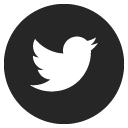 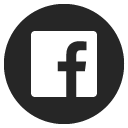 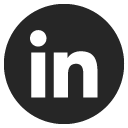 Social Media GuideWhen posting about your company and/or your relevant industry, always include the words “my company” or “Employer’s” or a company-specific hashtag
Identify when you are posting about a client by describing the relationship within the post or using #ad
If acting on behalf of your company or a client and posting on your personal social media page, include a clear statement indicating your relationship
Be respectful to your colleagues and do not directly ask them to support a client on their personal social media pages
Do not review products and services that your clients directly sell or manufactureAlways be transparent about who you areAll company and client information that is published should always be accurate and non-confidential
[insert company name] does not tolerate discrimination, harassment, threats of violence or inappropriate unlawful conduct on social media
You are ultimately responsible for any and all content you publish online, whether public or private